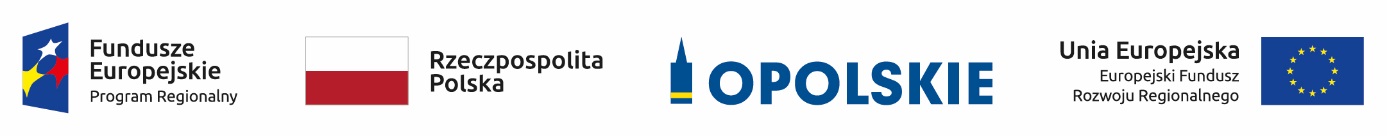 Lista ocenionych projektów złożonych w ramach naboru do działania 5.5 Ochrona powietrza RPO WO 2014-2020 dot. budynków i lokali mieszkalnych stanowiących zasób gminy (AKTUALIZACJA)Źródło: Opracowanie własne na podstawie uchwały nr 5128/2021 Zarządu Województwa Opolskiego z dnia 14 lipca 2021 r. w sprawie rozstrzygnięcia konkursu nr RPOP.05.05.00-IZ.00-16-001/20 w ramach Regionalnego Programu Operacyjnego Województwa Opolskiego na lata 2014-2020, Osi priorytetowej V Ochrona środowiska, dziedzictwa kulturowego i naturalnego, Działanie 5.5 Ochrona powietrza, zmienionej uchwałą nr 5129/2021 Zarządu Województwa Opolskiego z dnia 14 lipca 2021r. , uchwałą nr 5386/2021 Zarządu Województwa Opolskiego z dnia 30 sierpnia 2021r. oraz uchwałą nr 5759/2021 Zarządu Województwa Opolskiego z dnia 3 listopada 2021r.Lp.Nr wnioskuTytuł projektuNazwa wnioskodawcyKwota wnioskowanego dofinansowania[PLN]Koszt całkowity projektu[PLN]Wynik oceny[%]Status projektu1RPOP.05.05.00-16-0031/20Realizacja PONE poprzez stworzenie systemu zachęt do likwidacji systemów grzewczych do uzyskania wymaganego efektu ekologicznego na nieruchomościach stanowiących własność Gminy GłuchołazyGmina Głuchołazy1 782 033,752 828 625,0085,96Wybrany do dofinansowania2RPOP.05.05.00-16-0015/20Likwidacja wysokoemisyjnych źródeł ciepła na terenie Gminy BrzegGmina Brzeg1 518 517,222 410 344,8075,44Wybrany do dofinansowania3RPOP.05.05.00-16-0009/20Ograniczenie niskiej emisji w lokalach mieszkalnych stanowiących zasób gminy - wymiana źródeł ciepła na terenie Gminy GłubczyceGmina Głubczyce606 660,06962 952,4868,42Wybrany do dofinansowania4RPOP.05.05.00-16-0004/20„Likwidacja wysokoemisyjnych, indywidualnych źródeł ciepła w lokalach komunalnych gminy Prudnik”Gmina Prudnik444 696,33705 867,2163,16Wybrany do dofinansowania5RPOP.05.05.00-16-0034/20Likwidacja wysokoemisyjnych źródeł ciepła w lokalach mieszkalnych stanowiących zasób gminy KluczborkGmina Kluczbork1 302 651,002 067 700,0062,75Wybrany do dofinansowania6RPOP.05.05.00-16-0025/20Likwidacja indywidualnych źródeł ciepła w budynkach i lokalach mieszkalnych stanowiących zasób Miasta OpolaMiasto Opole1 755 614,233 367 369,0961,40Wybrany do dofinansowania7RPOP.05.05.00-16-0035/20Poprawa jakości powietrza w Gminie Gorzów Śląski poprzez likwidację wysokoemisyjnych źródeł ciepła i zastosowanie ekologicznych rozwiązań związanych z przyłączeniem budynków i lokali mieszkalnych stanowiących zasób gminy do sieci gazowej.Gmina Gorzów Śląski728 806,051 156 835,0056,14Wybrany do dofinansowania8RPOP.05.05.00-16-0014/20Wymiana źródeł ciepła w budynkach stanowiących zasób Gminy Pokój, znajdujących się w miejscowościach Pokój oraz Lubnów.Gmina Pokój423 973,00882 943,6556,14Wybrany do dofinansowania